TANGMERE PARISH COUNCIL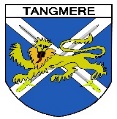 					Clerk to the CouncilCaroline Davison							Tangmere Village Centre					Malcolm Road						Tangmere PO20 2HS										0203 904 0980					clerk@tangmere-pc.gov.ukFINANCE COMMITTEE MEETINGTuesday 10 January 2023Members are hereby summoned to attend a Meeting of the Finance Committee to be held at7.00pm on Tuesday 10 January 2023 at Tangmere Village Centre, Malcolm Road, Tangmere.All members of the public have a right, and are welcome, to attend.4th January 2023						  Caroline Davison – Parish ClerkAGENDAApologiesTo receive apologies for absenceDeclarations of InterestTo receive from Members any declarations of disclosable pecuniary and non-pecuniary interests in relation to any items included on the agenda for this meeting required to be disclosed by the Localism Act 2011 and the Tangmere Members’ Code of Conduct.Public participationMembers of the public present may make representations or raise questions on issues included on the agenda. This session to be conducted in accordance with Standing Order 3 e to 3 k.MinutesTo approve as an accurate record the minutes of the meeting held on 1st November 2022 (circulated with this agenda).FinanceTo authorise payments made between 1st November 2022 and 10th January 2023.To receive and note bank reconciliations as at 31 December 2022. To receive the Income & Expenditure figures for the first nine months of financial year 2022/23.To receive the Balance Sheet as at 31 December 2022.S106 FundingTo receive a verbal update following the S106 Funding Meeting with Chichester District Council on Friday 6th January 2023 and to consider the impact of any outcomes of the meeting on the Budget Setting for 2023/24.Budget 2023/24To consider the Council’s Budget for 2023/24.  A draft Budget and Statement of Variation are attached to this Agenda.Charge Card The Committee is asked to consider the introduction of a charge card for the Parish Clerk. Unity Bank Recommended that the Parish Clerk is added to the signatories for the Unity Trust Bank.Action PointsTo consider updates on progress against those action points not otherwise included on this Agenda.Any Other Matters for Information onlyDate of next meeting To note that the next scheduled meeting of the Finance Committee is to be held on 7 March 2023.  